BIG CHURCH SERVE 2023   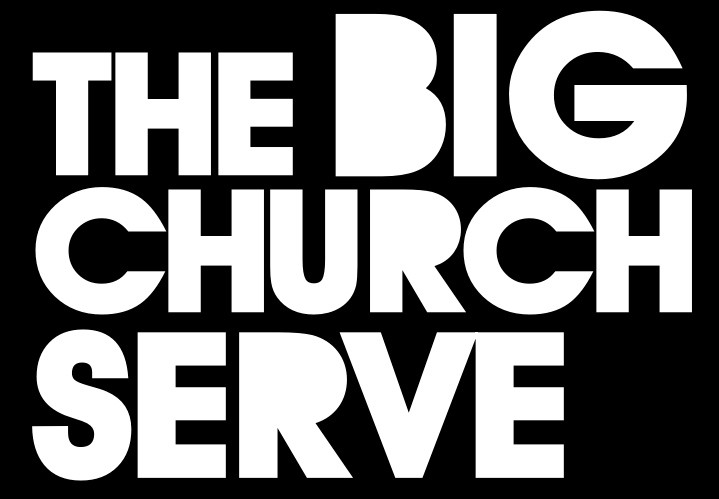 OvOVER 18 APPLICATION    NAME OF APPLICANT:  	_____CONTACT NUMBER:  	EMAIL ADDRESS:  	AVAILABILITYWe realise that you might not know your exact availability yet, but if you can offer any guidance on when you might be available, it would really help us to plan for the week. (Please tick as appropriate).Wednesday (Kids Team only in Hillhall)ThursdayFridaySaturdayPREFERRED TEAM: (You can tick more than one option)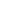 Event Steward                  Prayer/Evangelism on the Street   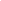 Kids work		            Grace Cafe 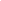 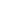 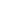 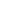 Prayer Room                               Practical Team (Thursday only)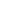 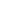 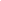 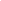 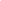 Catering 	                   Business Blessing		      	                                 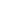 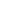 NB – whilst we will try our very best to accommodate preferences, please be aware that we may need to allocate you to other teams. We will contact you to let you know if we aren’t able to place you on any of your preferred teams. 